Пенсионный фонд выплатит семьям с детьми до 16 лет дополнительные 10 тысяч рублей по указу ПрезидентаКраснодар, 24 июня 2020 года. Пенсионный фонд России в июле начнет осуществлять дополнительную единовременную выплату родителям, усыновителям, опекунам и попечителям детей до 16 лет, которая составит 10 тысяч рублей на каждого ребенка. Средства будут дополнительно предоставлены к ежемесячной выплате 5 тысяч рублей на детей до 3 лет или единовременной выплате 10 тысяч рублей на детей от 3 до 16 лет, которые с апреля и июня перечисляются семьям согласно указу Президента РФ от 7 апреля 2020 года № 249 «О дополнительных мерах социальной поддержки семей, имеющих детей».Особенностью новой выплаты является то, что за ней не надо никуда обращаться, поскольку Пенсионный фонд беззаявительно оформит и перечислит средства на основе решений о предоставлении выплат 5 тысяч и 10 тысяч рублей.Родителям, усыновителям и опекунам, которые уже получили ежемесячную выплату на детей до 3 лет или единовременную выплату на детей от 3 до 16 лет, дополнительная июльская выплата 10 тысяч рублей будет предоставлена автоматически, подавать новое заявление не нужно.Родители и опекуны, которые пока не обратились за указанными выплатами, получат дополнительные 10 тысяч рублей после того, как подадут заявления о выплате на детей до 3 лет либо о выплате на детей от 3 до 16 лет. На это есть больше трех месяцев – соответствующие заявления принимаются до 30 сентября включительно. В случае их одобрения и перечисления средств дополнительная выплата 10 тысяч рублей предоставляется семье без какого-либо заявления.Еще раз отметим, для получения выплаты 10 тысяч рублей за июль родителям и опекунам не надо никуда обращаться и подавать каких-либо заявлений – средства предоставляются автоматически.Начиная с апреля выплаты по указу президента уже получили более 750 тысяч кубанских семей, воспитывающих около 1 млн. кубанских детей. Общая сумма выплат им достигла 10 млрд. рублей. Ежемесячную выплату 5 тысяч рублей получили на 100 тысяч кубанских детей, единовременную выплату 10 тысяч рублей - 850 тысяч кубанских детей.В помощь родителям на сайте Пенсионного фонда размещены необходимые разъяснения о выплатах и ответы на часто задаваемые вопросы. Подробнее о выплате на детей до 3 лет и выплате на детей от 3 до 16 лет.ЧИТАЙТЕ НАС: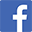 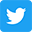 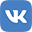 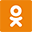 